ПАСПОРТ Термостатический элемент ARROWHEAD Standart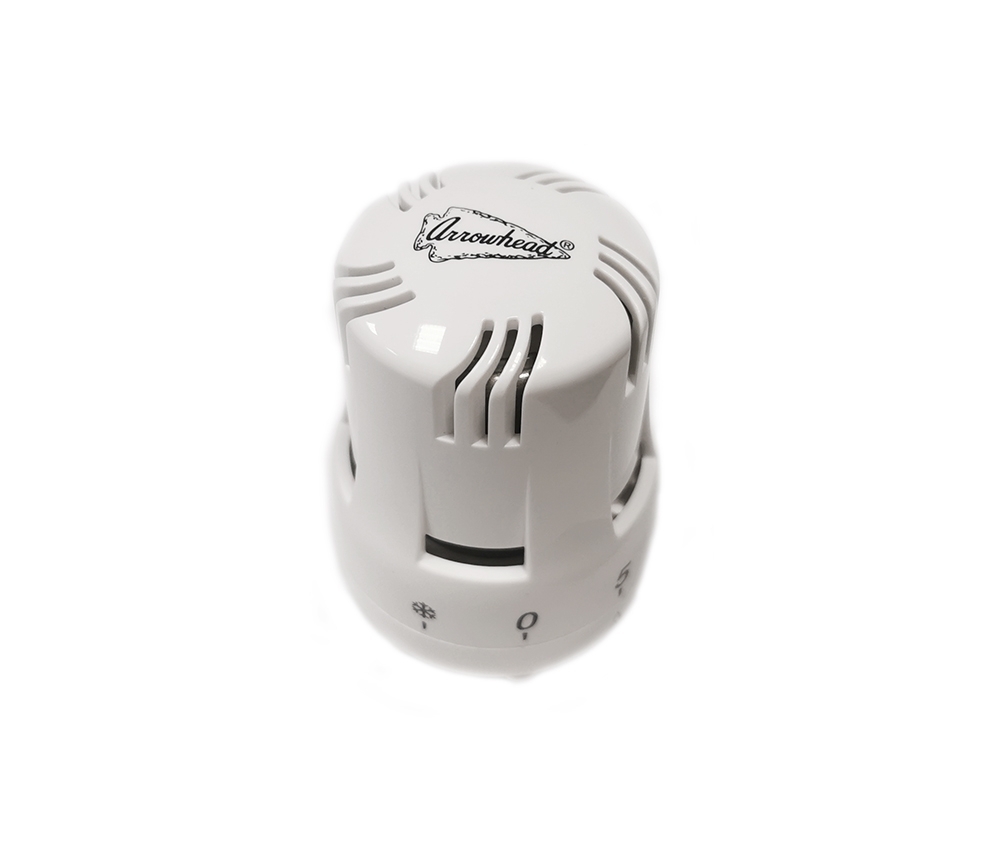 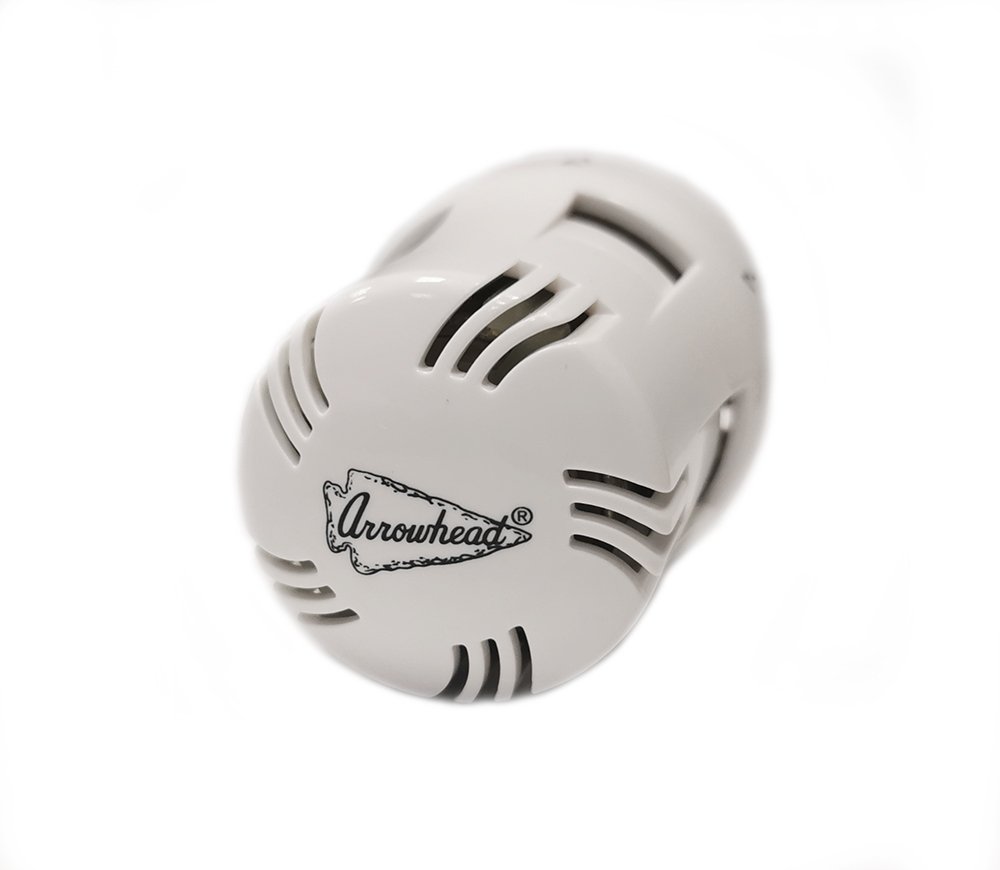 1. Основные технические данные.1.1.	Назначение изделия и принцип действия.Термостатическая головка предназначена для установки на радиаторный клапан водяного отопления для совместного регулирования в качестве терморегулятора.При регулировании температуры воздуха в помещении жидкостное наполнение, находящееся в сильфоне, изменяет свой объем. В результате этого шток термоголовки воздействует на шток радиаторного клапана, регулируя объем теплоносителя, подаваемый в отопительный прибор.При использовании термостатического элемента совместно с радиаторным клапаном достигается дополнительная экономия тепловой энергии, за счет снижения перетопов и поддержания комфортной температуры в помещении. Термостатическая головка не требует подключения к электрической сети.1.2.	Основные технические параметры.Основные технические параметры приведены в таблице 1:Таблица 1.	Конструкция устройства.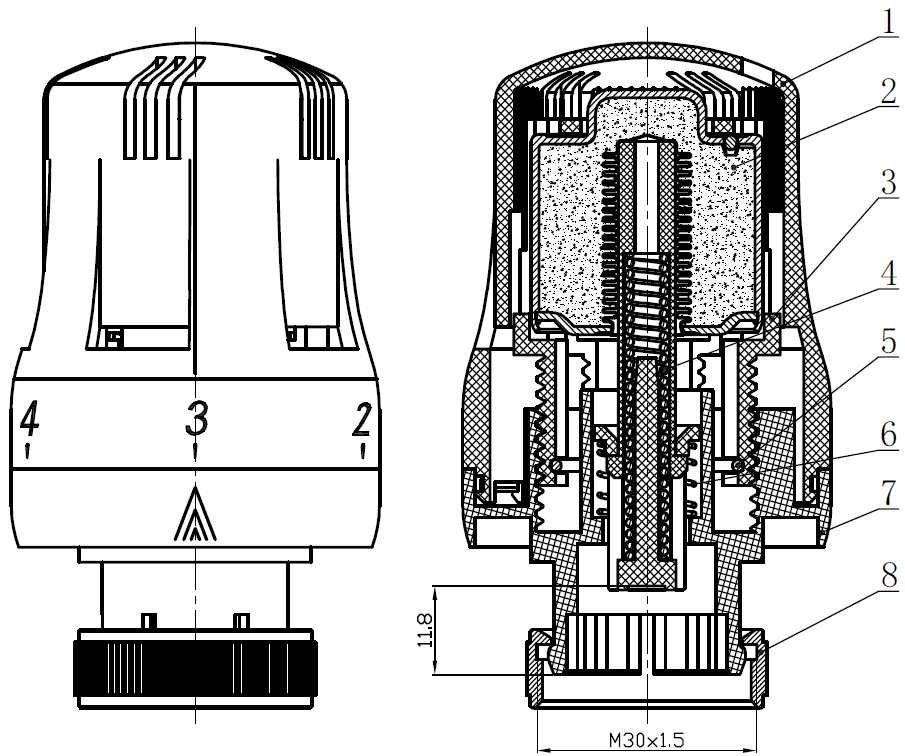 Рис. 1Основные детали приведены в таблице 3:                                 Таблица 3. лазерная маркировка даты поставки   партии термоголовок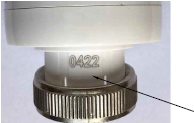 Рис. 2Монтаж термостатической головки.Установка на клапане выполняется в следующем порядке:- с термостатического клапана снять защитный колпачок;- выставить на термостатической головке значение настройки «5»;- надеть термостатическую головку на клапан и зафиксировать ее накиднойгайкой М30х1,5, закрутив ее вручную до упора;- установить на термоголовке позицию шкалы от 0 до 5, соответствующую выбранному температурному режиму в помещенииСоответствие выбранной настройке на термоголовке комнатной температуре:Пример верно установленной термоголовки показан на рисунке 2. Радиаторный клапан не входит в комплект поставки и приобретается отдельно.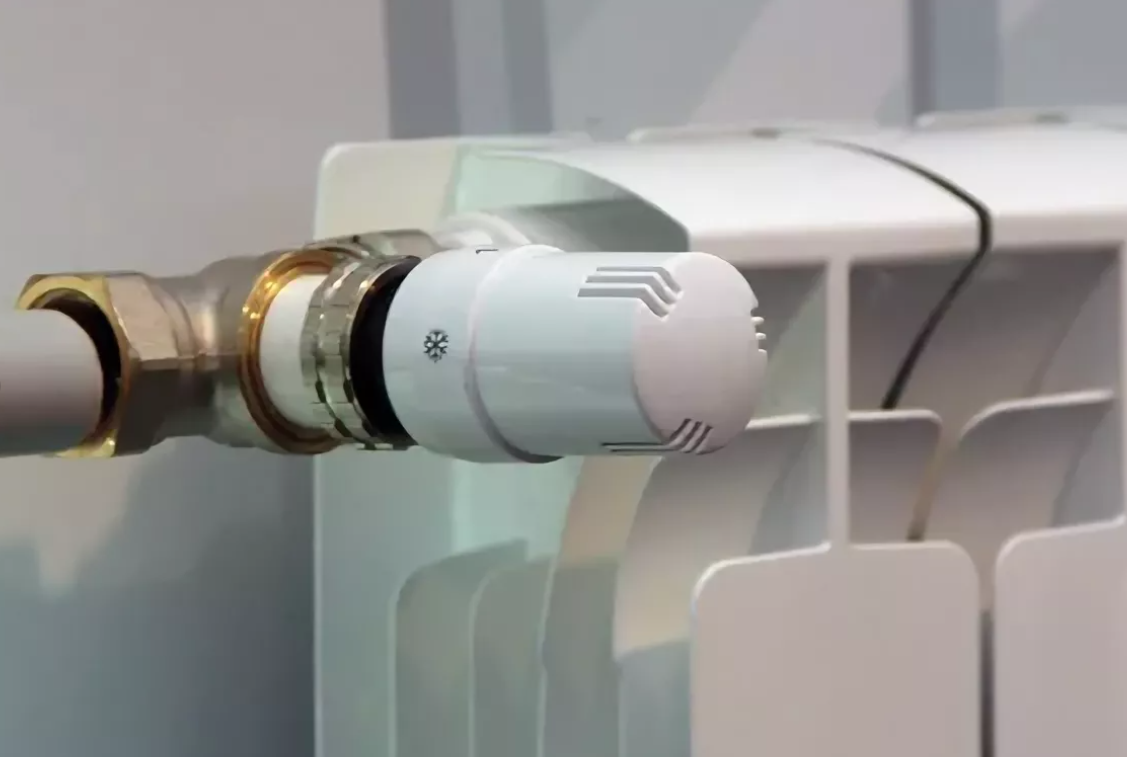 Рис.3Ассортимент.Ассортимент приведен в таблице 3:Таблица 3.Ремонт и гарантия производителя.Гарантийный срок составляет 1 год с момента покупки изделия через розничную торговую сеть. Стандартный срок эксплуатации составляет 10 лет.Все претензии по качеству, а также предложения по улучшению сервиса направлять на электронный адрес официального представительства ЭРРОУХЭД на территории России: info@arrow-head.ru.Сведения о производителе.Организация, официально представляющая интересы ЭРРОУХЭД в России: ООО «ЭРРОУХЭД РУС», 195027, г. Санкт-Петербург, пр. Пискарёвский, д. 2, к. 2, стр. 1, пом. 817.Производитель: IDC FLUID CONTROL CO., LTD, Mechanical & Electrical Industrial Zone 317600, Yuhuan City, Zhejiang Province, P.R. China.В связи с постоянной работой по совершенствованию изделия, повышающей его надежность и улучшающей условия эксплуатации, в конструкцию могут быть внесены незначительные изменения, не отраженные в настоящем издании.№ п/пНаименование технических параметровЗначение1Максимальная рабочая температура теплоносителя 120 ⁰С2Рабочая средавода3Диапазон регулируемой температуры воздуха7 - 28 ⁰С4Точность поддержания температуры +/-2 ⁰С5Максимальный перепад давления на клапане терморегулятора0,8 бар6Время срабатывания 20 мин.7Размер присоединительной резьбыM30*1.58Материал корпусаПластик№Деталь1Корпус2Сильфон3Кожух4Шток5Крепежная деталь6Настроечная пружина7Седло8Гайка М30х1,5Т, °С071216202428Настройка0*12345ИзображениеАртикулНаименованиеПодключение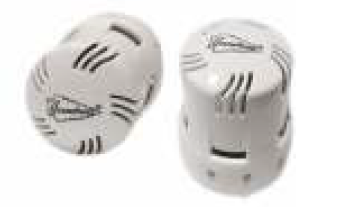 217002Термостатическая головка ARROWHEAD StandartНакидная гайка М30*1,5